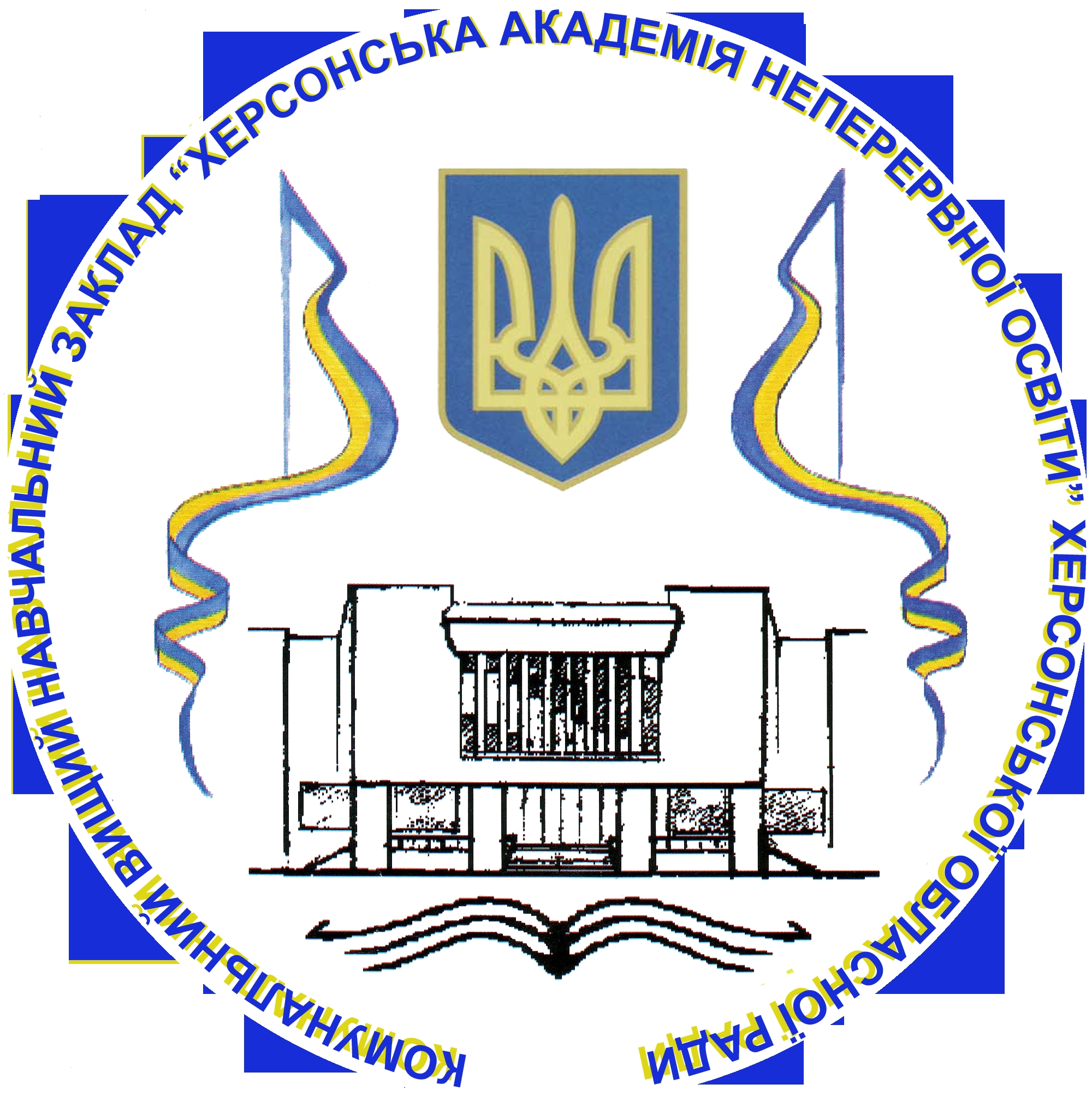 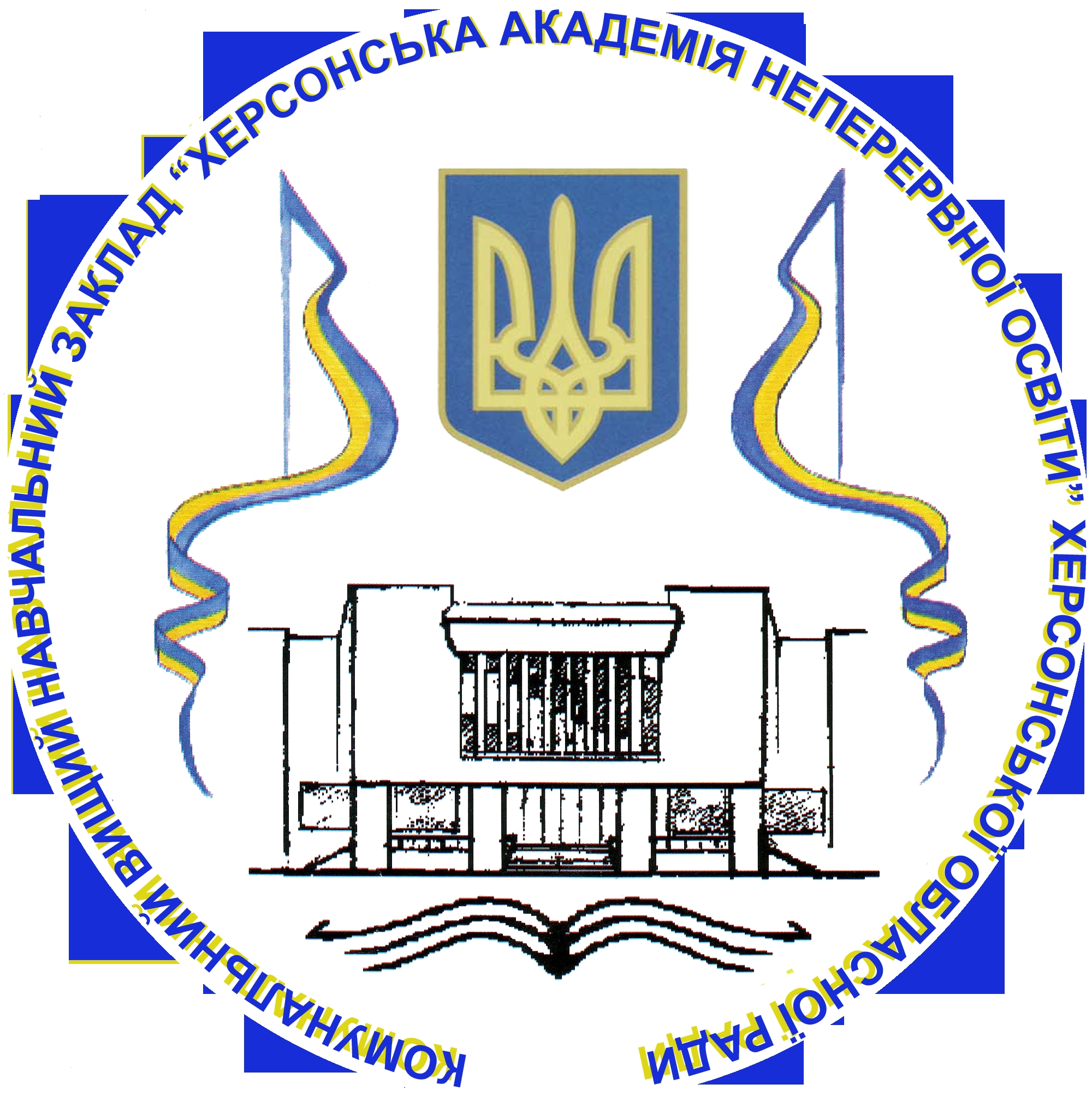 МІНІСТЕРСТВО ОСВІТИ І НАУКИ УКРАЇНИВсеукраїнська громадська організація «Консорціум закладів післядипломної освіти»Український відкритий університет післядипломної освітиКОМУНАЛЬНИЙ ВИЩИЙ НАВЧАЛЬНИЙ ЗАКЛАД
«ХЕРСОНСЬКА АКАДЕМІЯ НЕПЕРерВНОЇ ОСВІТИ»ХЕРСОНСЬКОЇ ОБЛАСНОЇ РАДИ
ІНФОРМАЦІЙНИЙ ЛИСТ-ЗАПРОШЕННЯШановні колеги!Комунальний вищий навчальний заклад «Херсонська академія неперервної освіти» Херсонської обласної ради з нагоди 75-річного ювілею запрошує вас 19-20 вересня 2019 року взяти участь у роботіV Всеукраїнської науково-методичної конференції«Теоретико-методологічні основи розвитку освіти та управлінської діяльності»Запрошуються науковці, викладачі, магістранти, аспіранти, докторанти, методисти закладів післядипломної педагогічної освіти та науково-педагогічні працівники закладів вищої освіти, працівники районних (міських) методичних служб, керівники закладів освіти, педагогічні працівники.На конференції передбачається розглянути широкий спектр питань за такими напрямками:Сучасна освіта: методологія, теорія і практика.Історія розвитку та управління освітою.Теоретико-методологічні аспекти організації управління сучасним закладом освіти.Професійний розвиток педагогів у неперервній освіті.Роль сучасних освітніх технологій у розвитку та управлінні освітою.Освітній простір як середовище формування та розвитку особистості. Міжнародні відносини та інтеграційні процеси в освіті.Офіційні мови конференції: українська, російська, англійська. Форми участі: очна, заочна.Місце проведення конференції:Комунальний вищий навчальний заклад «Херсонська академія неперервної освіти» Херсонської обласної ради,вул. Покришева, 41, м. Херсон, 73034Проїзд до академії:від залізничного вокзалу – маршрутні таксі №№ 9, 12 до зупинки «Інститут»;від автовокзалу – тролейбус № 12 до зупинки «Сільпо», маршрутні таксі 4, 9, 12, 14, 30 до зупинки «Інститут»;від автостанції – маршрутні таксі № 30 до зупинки «Інститут» або № 16 до зупинки «Сільпо». Реєстрація учасників 19 вересня  2019 року з 9.00 до 10.30.Для участі в конференції до 25 серпня 2019 року надіслати в окремих файлах на електронну адресу: kafedrapedagogiki2018@gmail.com:заявку (додаток А), назва файлу «ПІБ – заявка»;квитанцію про сплату оргвнеску учасника конференції, у якій обов’язково зазначити ПІБ автора. Організаційний внесок здійснювати тільки після отримання підтвердження, що матеріали прийнято до друку;статтю (додаток Б), назва файлу «ПІБ – стаття збірник матеріалів»;статтю (додаток В), назва файлу «ПІБ – стаття «Педагогічний альманах» (внесено до переліку фахових видань України з педагогіки). УВАГА! Оргкомітет залишає за собою право відхиляти статті, які не відповідають вимогам, тематиці конференції й не містять наукової новизни.Вартість участі в конференції:Організаційний внесок становить  200 грн., який включає: організаційні витрати на видання програми, збірника матеріалів та сертифікатів. Вартість публікації у збірнику наукових праць «Педагогічний альманах» сплачується окремо.Участь докторів наук у конференції безкоштовна.Реквізити для оплати організаційного внеску:Картка Приватбанку: 4149 4991 2206 4247.Отримувач – Сургаєва Вікторія Валеріївна.Призначення платежу: необхідно вказати ПІБ учасника та Ваш регіон (наприклад – «Сидоренко Петро Сидорович, Вінницька область»).ПРИМІТКА! Витрати, пов’язані з перебуванням на конференції (проїзд, проживання, харчування тощо), оплачуються учасниками за власний рахунок або сторони, що відряджає. Довідки за телефонами:0552-370200 – приймальня академії;0953670030 – Жорова Ірина Ярославівна, перший проректор;0952088334 – Рідкоус Олеся Володимирівна, секретар кафедри педагогіки й менеджменту освіти;0506437719 –  Сургаєва Вікторія Валеріївна, завідувач навчально-методичної лабораторії  інноваційної діяльності та роботи з обдарованою молоддю.Додаток АЗаявка учасника V Всеукраїнської науково-методичної конференції «Теоретико-методологічні основи розвитку освіти та управлінської діяльності»Прізвище, ім’я, по батькові ________________________________________ Науковий ступінь, вчене звання, посада , місце роботи __________________________________________________________________Контактні телефони ____________________________________________е-mail _______________________________________________________5.  Секція __________________________________________________________6. Тема статті (збірник матеріалів конференції) _________________________ 7. Тема статті (збірник наукових праць «Педагогічних альманах» __________8. Потреба у поселенні (так/ні)________________________________________9. Участь (очна/заочна)  __________________________________________10. Необхідність у запрошенні (так/ні)_______________________________11. Адреса «Нової пошти» для пересилання матеріалів конференції_________Додаток БВимоги до написання та оформлення статей для збірника матеріалів конференції Обсяг статті 5-7 сторінок комп’ютерного набору формату А-4. Стаття набирається в редакторі Word (97–2003) шрифтом Times New Roman (розмір –14; інтервал – 1,5; поля – по 20 мм). Оформлення статті (рисунків, таблиць тощо) згідно з вимогами ВАК.Зразок оформлення статті Іваненко О.І.Управління розвитком професійної компетентності Текст статті (актуальність, мета, виклад основного матеріалу, висновки)Література:   1. Іванов О. В. Соціально-педагогічна робота з молоддю: теоретико-методичні основи : монографія. О. В.  Київ : Наук. світ, 2011.  304 с.Додаток ВВимоги до написання та оформлення статей збірника наукових праць «Педагогічний альманах» КВНЗ «Херсонська академія неперервної освіти» 
(затверджений МОН України як фахове наукове видання з педагогічних наук, у якому публікуються основні результати дисертаційних робіт (наказ № 747 від 13 липня 2015 р.)).Збірнику наукових праць присвоєно Міжнародний стандартний серійний номер ISSN 2616-5597 Матеріали статті мають бути надані  в друкованому вигляді обсягом 10-15 сторінок формату А-4 у двох примірниках та електронному варіанті. Мови публікацій: українська, російська, англійська. Електронний варіант виконувати в редакторові Word for Windows 6/97 шрифтом Times New Roman інтервалом 1,5, розмір шрифту 14 у форматі RTF. Розміри берегів: зліва – 30 мм, справа – 20 мм,  верхній і нижній – по . Абзацний відступ: 1,25. Статті приймаються обов’язково з рецензією доктора педагогічних наук. Усі матеріали перевіряються на наявність плагіату та рецензуються членами редакційної колегії. За результатами рецензування редакційна колегія залишає за собою право редагувати та скорочувати матеріали, відхиляти статті, що не відповідають зазначеним вимогам, або повертати їх на доопрацювання. Редакційна колегія не надає коментарів з приводу свого рішення щодо публікації статей і не веде з авторами переписку з цього приводу. Автори статей несуть відповідальність за зміст і достовірність поданих матеріалів. Редакція приймає до друку статті, що раніше не були опубліковані. Оформлення статті:УДК ; прізвище та ініціали, назва статті, анотація (1800 знаків із пропусками) українською мовою), ключові слова (8-10 слів).Текст статті Текст статті повинен відповідати вимогам до фахових видань, унесених до переліків ВАК України (постанова ВАК України від 15.01.2003 р. № 7-05/1), і мати такі елементи: визначення проблеми в загальному вигляді та її зв’язок із важливими науковими чи практичними завданнями; аналіз основних досліджень і публікацій, у яких започатковано розв’язання цієї проблеми і на які спирається автор, виділення невирішених раніше частин загальної проблеми, яким присвячується означена стаття; формулювання цілей статті (визначення завдання); виклад основного матеріалу дослідження з повним обґрунтуванням отриманих наукових результатів; висновки з  дослідження й перспективи подальших розвідок у цьому напрямі.ЛітератураСписок літератури (не менше 5 джерел, оформлених відповідно вимог ДСТУ 8302:2015 (додаються окремо) розміщується через рядок після тексту статті після слова «Література» в алфавітному порядку. Бажано, щоб у списку літератури були представлені джерела, опубліковані раніше в збірнику наукових праць «Педагогічний альманах».Прізвище та ініціали, назва статті, анотація англійською мовою (1800 знаків із пропусками) та ключові слова (8-10 слів). Зразок оформлення статті подано нижче.Охочим подати матеріали до збірника наукових праць «Педагогічний альманах» необхідно також надати відомості про авторів статті (прізвище, ім’я, по батькові, місце роботи (навчання), посада, учений ступінь та звання, адреса, контактні телефони тощо).  Зразок оформлення статтіУДК 371.4:844						                           Пентак І.К.В.О. СУХОМЛИНСЬКИЙ ПРО ФОРМУВАННЯ МОВНОЇ ОСОБИСТОСТІ УЧНЯ ЗАСОБАМИ РІДНОЇ МОВИУ статті розглядаються проблеми навчання рідної мови за системою В.Сухомлинського, аналізуються методичні поради вченого щодо активного впливу на реалізацію когнітивно-комунікативного підходу до навчання рідної мови в сучасній школі … (1800 знаків із пропусками).Ключові слова: рідна мова, система, методика, когнітивно-комунікативний підхід, навчання, форми, методи і засоби навчання, проблеми викладання (8-10 слів).Текст статті Текст статті Текст статті (через рядок після анотації з посиланнями на використані джерела у квадратних дужках (наприклад: [5, с. 27]).Література: (не менше 5 джерел, оформлених відповідно вимог ДСТУ 8302:2015)1. Іванов О. В. Соціально-педагогічна робота з молоддю: теоретико-методичні основи : монографія. К. : Наук. світ, 2011. 247 с.Pentаk І. К.V.А. SUKHOMLINSKIY ABOUT FORMING OF LANGUAGE INDIVIDUALITY OF PUPIL BY THE MEANS OF NATIVE LANGUAGEThe article exticle examines the problems of teaching of native language according to the system of V.Sukhomlinskiy, anolyses methodical advices of the scientist concerning the active influence on realization of cognitive and communicative approach to the process of teaching of native language contemporary school … (1800 знаків із пропусками).Key words: native language, system, methodics, cognitive and communicative approach, teaching, forms, methods and means of teaching, problems of teaching (8-10 слів).Дата надходження статті: «…» ……… 20… р. 